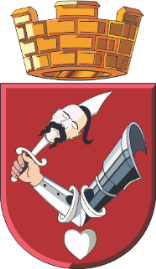 РЕПУБЛИКА СРБИЈА АП ВОЈВОДИНА ГРАД КИКИНДАСЕКРЕТАРИЈАТ ЛОКАЛНЕ ПОРЕСКЕ АДМИНИСТРАЦИЈЕГОДИШЊИ ПЛАН
ИНСПЕКЦИЈСКОГ НАДЗОРА
ЗА 2020. ГОДИНУКикинда, децембар 2019. годинеОпшти подаци: Број инспектора: 3 УводГодишњи план инспекцијског надзора у Секретаријату локалне пореске администрације за 2020. годину доноси се у складу са чланом 10. Закона о инспекцијском надзору (Сл.гласник РС, бр.36/2015, 44/2018- др. закон и 95/2018).Годишњи план инспекцијског надзора и контроле представља преглед задатака и послова Секретаријата локалне пореске администрације у 2020. години, непосредне примене закона и других општих прописа, континуираном и непосредном праћењу стања на терену упогледу промена од значаја за опорезивање на непокретностима и евидентирању непријављених непокретности, као и проверу тачности и законитости података исказаних у пријавама за непокретности које се налазе у евиденцији Секретаријата локалне пореске администрације Града Кикинде .Приликом инспекцијског надзора и службених контрола, инспектори Секретаријата локалне пореске администрације Града Кикинде су дужни да се придржавају релевантних процедура уз обавезно коришћење контролиних листа сачињених из своје области инспекцијског надзора.Сврха доношења Плана инспекцијског надзора Секретаријата локалне пореске администрације Града Кикинде је повећање ефикасности и транспарентности, као и јачање поверења грађана и то:-непосредном применом Закона и других прописа,- објављивањем годишњих планова, годишњих извештаја а пре свега контролних листа, које омогућавају надзирним субјектима да се унапред информишу о својим обавезама и изврше самоконтролу и евентуално отклоне одређене недостатке,-спровођењем инспекцијског надзора код оних субјеката који су високо ризични и-решавањем у управним стварима у првом степену, праћењем стања на терену и превентивним деловањем инспекције као средством остварења циља инспекцијског надзора.Прописи по којима поступа Секретаријата локалне пореске администрације :Закон о пореском поступку и пореској администрацији („Службени гласник РС“ бр. 84/2002 -испр.,23/2003 - испр., 70/2003, 55/2004, 61/2005, 85/2005 - др. закон, 62/2006 - др. закон, 63/2006 - испр. др. закона, 61/2007, 20/2009, 72/2009 - др. закон, 53/2010, 101/2011, 2/2012 - испр., 93/2012,47/13 ,108/2013 ,68/2014,105/14,112/2015, 15/2016, 108/2016 ,30/2018, 95/2018),Закон о општем управном поступку („Службени лист СРЈ“ 33/1997 и 31/2001 и „Службени гласник РС“ бр. 30/2010,18/2016, 95/2018),Закон о порезима на имовину (Службени гласник РС“ бр. 26/2001, „Службени лист СРЈ“ бр. 42/2002 - одлука СУС и „Службени гласник РС“ 80/2002, 80/2002 - др.закон, 135/2004, 61/2007, 5/2009, 101/2010, 24/2011, 78/2011, 57/2012 - одлука УС , 47/2013,68/2014, 95/2018,99/2018),Закон о финансирању локалне самоуправе („Службени гласник РС“ бр. 62/2006, 47/2011, 93/2012,99/2013-усклађени дин.изн., 125/2014, 95/2015,83/2016, 91/2016, 104/2016, 96/2017, 89/2018, 99/2018),Одлука о локалним комуналним таксама („Службени лист општине Кикинда“ број 7/2009, 7/2010, 24/2011, 29/2012, 39/2012,42/2013,7/2014, 9/2019),Одлука о накнади за заштиту и унапређење животне средине („Службени лист општине Кикинда“ број 12/2013, 23/2014, „Службени лист града Кикинде“ број 25/2017),Одлука о висини стопе пореза на имовину („Службени лист општине Кикинда“ број 39/2012, 42/2013, „Службени лист града Кикинде“ број 25/2017),Одлука о тарифи комуналних такси ( Службени лист општине Кикинда“ број 39/2012, 42/2013,7/2014,31/2015,36/2015, „Службени лист града Кикинде“ број 22/2016, 12/2017,9/2019),Одлука о висини стопе амортизације за утврђивање пореза на имовину („Службени лист општине Кикинда“ бр.42/2013),Одлука о одређивању зона и најопремљеније зоне на територији општине Кикинда („Службени лист општине Кикинда“ бр.42/2013,23/14),Решење о утврђивању просечних цена квадратног метра одговарајућих непокретности по зонама за утврђивање пореза на имовину за текућу годину на територији града Кикинде („Службени лист општине Кикинда“ бр.42/2013, 27/2014, 34/2015, „Службени лист града Кикинде“ број 19/2016,30/2017,31/2018),Решење о коефицијентима за утврђивање пореза на имовину за непокретности обвезника који воде књиге у општини Кикинда („Службени лист општине Кикинда“ бр.42/2013 и 44/2013),Правилник о обрасцима пореских пријава за утврђивање пореза на имовину „Службени гласник РС“ бр.108/2013, 118/2013, 101/2017, 48/2018, 104/2018),Закон о инспекцијском надзору (Сл.гласник РС, бр.36/2015, 44/2018- др. закон, 95/2018).Циљеви годишњег плана инспекцијског надзора:Циљеви годишњег плана инспекцијског надзора су непосредна примена Закона и других прописа тј. планираних мера и активности превентивног деловања инспекције и планираних мера и активности за увођење у евиденцију непријављених непокретности које постоје на територији Града Кикинде и проверу исправности података у поднетим пријавама за непокретности које су пријављене и интезивирање покретања и вођења поступка принудне наплате локалних јавних прихода по свим основама, као и остале активности контроле изворних јавних прихода.Преглед активности у спровођењу инспекцијског надзора и контроле за 2020 годину:Процена ризика о инспекцијском надзоруПроцена ризика у инспекцијском надзору Секретаријат локалне пореске администрације у циљу реализације плана и програма рада у 2020. години вршиће се пре свега на основу резултата добијених применом контролних листа у виду опредељеног броја бодова и њиховог распона исказаног у табели за утврђивање степена ризика. Од значаја за процену ризика биће информације и добијени подаци од других инспекција, овлашћених органа и организација као и анализа стања, односно искуство у досадашњем вршењу инспекцијског надзора.Предлози за унапређење радаАдекватна техничка опремљеност;Употреба службеног аутаУнапређење рада инспектора кроз обавезну обуку;Унапредити комуникацију и успостављање сарадње са осталим Секретаријатима унутар градске управе.Завршне напоменеСекретаријат локалне пореске администрације задржава право измене и допуне годишњег плана инспекцијског надзора за 2020. годину.Годишњи план инспекцијског надзора за 2020. годину ће се редовно ажурирати и контролисати у складу са прописима.Секретаријат локалне пореске администрацијеПлан инспекцијског надзора Секретаријата локалне пореске администрације усвојила је Комисија за координацију инспекцијског надзора над пословима града Кикинде дана 26.12.2019 године под бројем: Ш-04-400-   /2019.Р.Бр.Циљ активностиНачин вршења активностиСлужбеникодговоранзаспровођењеактивностиРок вршења активности1.Контрола тачности, потпуности и законитостиисказаних података о утврђеном порезу у пореским пријавама за 2020. годину обвезника који воде пословне књигеПореска контрола поднетих пореских пријава увидом у поднету документацију и службене евиденције којима располаже Секретаријат, приступање подацима других органа и евентуална контрола на терену на непокретностима обвезникаинспекторКонтинуирано и по потреби2.Контрола података добијених од јавних бележника пореска контрола обвезника који неводе пословне књиге, који нису доставили целовито изјашњење и све прописане податке и доказе нотару, а ЛПА не може да их прибави разменом података између државних органаинспекторКонтинуирано и по потреби3.Контрола пореских обвезника који воде пословне књиге који се налазе у евиденцији Секретаријата, а нису поднели пореску приј аву за утврђивање пореза на имовину за 2020. годинуПореска контрола у службеним евиденцијама Секретаријата и подацима других органа да ли је дошло до промене основа за опорезивање код конкретног обвезника и евентуална контрола на терену на непокретностима обвезникаинспекторКонтинуирано и по потреби4.Откривање непријављених непокретности и увођење у базу податакаУпоређивање података из расположивих службених евиденција и провера стања на теренуинспекторКонтинуирано и по потребиР.Бр.Циљ активностиНачин вршења активностиСлужбеникодговоранзаспровођењеактивностиРок вршења активности5.Контрола пореза на имовину према подацима из примљених уговора и решења о промету непокретностиПореска контрола упоређивања уговора о промету непокретности и решења о наслеђивању са стањем у евиденцијама Секретаријата, приступање подацима других органа и евентуална контрола на терену на непокретностима обвезникаинспекторКонтинуиранои по потреби6.Контрола  евентуалних промена на непокретностима од значаја за опорезивање  (површина, срушен објекат, промена врсте објекта и друго).Упоређивање података из пореске евиденције, примљених уговора о промету непокретности, решења о наслеђивању и контрола / увиђај на терену, на непокретностима обвезника инспекторПо потреби7.Контрола и утврђивање чињеничног стања поводом примедби на опомене, жалбе или друге приговоре обвезника Пореска контрола увидом у службене евиденције ЛПА, исправе и документацију других органа и извођењем других доказа прописаних законом.инспекторПо потреби